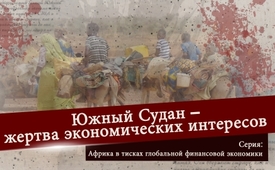 Южный Судан – жертва экономических интересов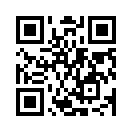 Богатые запасы нефти делают Южный Судан целевым объектом экономических и стратегических интересов США и Китая. Они ввергают страну, как и многие африканские страны до них, в нищету и страдания, несмотря на потенциальные богатства!Южный Судан – жертва экономических интересов 
Требуемое правительством США отделение Южного Судана от Судана в 2011 году привело к тому, что Судан потерял 75% запасов нефти, которую в основном добывал Китай. Всемирный банк подсчитал, что доходов от добычи нефти было бы достаточно, чтобы победить нищету в Южном Судане. Однако, на самом деле, самое молодое государство в мире имеет в настоящее время самый низкий доход на душу населения среди всех стран мира. Страна, в которой в 2013 году началась гражданская война, считается сейчас несостоявшимся государством. Причиной такого развития событий является марионеточная война между Китаем и США из-за огромных нефтяных месторождений, которая ввергла население в огромные страдания. Тем временем 4,5 миллиона жителей Южного Судана находятся в бегах, а 7 миллионам угрожает острый голод. Южный Судан из-за своих огромных запасов нефти является жертвой и заложницей глобальных стратегических и экономических интересов и, таким образом, входит в число других африканских стран, которые по тем же причинам погрязли в страданиях и нищете.от jmr.Источники:https://deutsch.rt.com/afrika/39399-sudsudan-krieg-uber-olfeldern/

www.uno-fluechtlingshilfe.de/informieren/aktuelles/news/uebersicht/detail/artikel/suedsudan-ein-drittel-der-bevoelkerung-auf-der-flucht/
www.epo.de/index.php?option=com_content&view=article&id=15192:suedsudan-sieben-millionen-menschen-droht-hunger&catid=13&Itemid=55

www.epo.de/index.php?option=com_content&view=article&id=15192:suedsudan-sieben-millionen-menschen-droht-hunger&catid=13&Itemid=55


https://de.wikipedia.org/wiki/S%C3%BCdsudanМожет быть вас тоже интересует:---Kla.TV – Другие новости ... свободные – независимые – без цензуры ...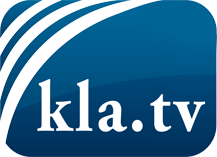 О чем СМИ не должны молчать ...Мало слышанное от народа, для народа...регулярные новости на www.kla.tv/ruОставайтесь с нами!Бесплатную рассылку новостей по электронной почте
Вы можете получить по ссылке www.kla.tv/abo-ruИнструкция по безопасности:Несогласные голоса, к сожалению, все снова подвергаются цензуре и подавлению. До тех пор, пока мы не будем сообщать в соответствии с интересами и идеологией системной прессы, мы всегда должны ожидать, что будут искать предлоги, чтобы заблокировать или навредить Kla.TV.Поэтому объединитесь сегодня в сеть независимо от интернета!
Нажмите здесь: www.kla.tv/vernetzung&lang=ruЛицензия:    Creative Commons License с указанием названия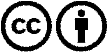 Распространение и переработка желательно с указанием названия! При этом материал не может быть представлен вне контекста. Учреждения, финансируемые за счет государственных средств, не могут пользоваться ими без консультации. Нарушения могут преследоваться по закону.